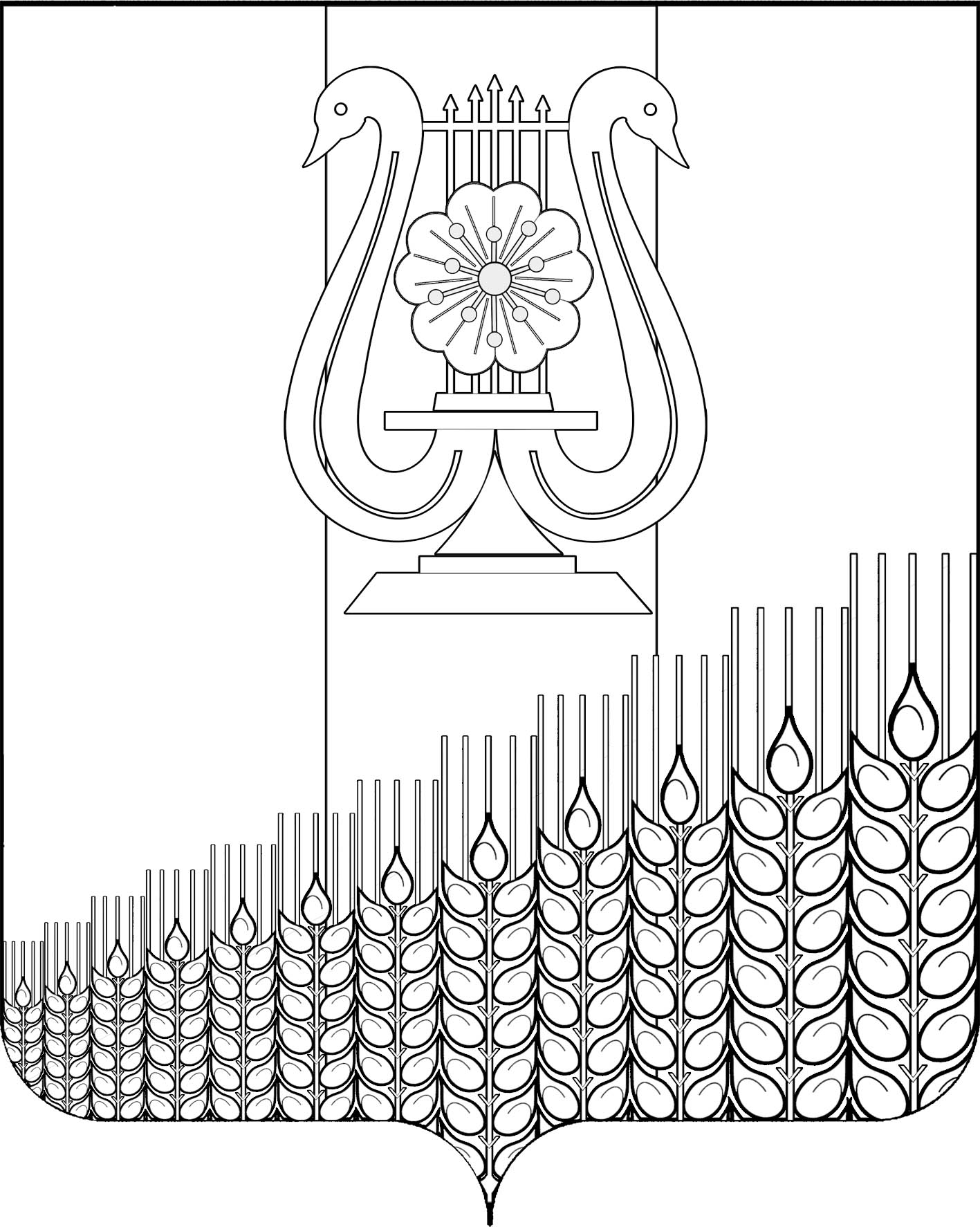 АДМИНИСТРАЦИЯ ПЕРВОМАЙСКОГО СЕЛЬСКОГО ПОСЕЛЕНИЯ
КУЩЕВСКОГО РАЙОНАПОСТАНОВЛЕНИЕПРОЕКТот __________ г.			                           	                                               № __поселок ПервомайскийО признании утратившим силу постановления администрации Первомайского сельского поселения Кущевского района от 14 июня 2022 г. № 91 «Об утверждении административного регламента  предоставления муниципальной  услуги «Выдача специального  разрешения на движение по автомобильным дорогам местного значения тяжеловесного и (или) крупногабаритного транспортного средства»В соответствии с частью 4 статьи 7 Федерального закона от 6 октября 2003 г.  № 131-ФЗ «Об общих принципах организации местного самоуправления в Российской Федерации», частью 5 статьи 2 Федерального закона от 20 июля 2020 г. № 239-ФЗ «О внесении изменений в Федеральный закон «Об автомобильных дорогах и о дорожной деятельности в Российской Федерации и о внесении изменений в отдельные законодательные акты Российской Федерации» в части, касающейся весового и габаритного контроля транспортных средств», руководствуясь Уставом Первомайского сельского поселения Кущевского района, в целях приведения в соответствие с действующим законодательством Российской Федерации нормативных правовых актов администрации Первомайского сельского поселения Кущевского района, п о с т а н о в л я ю:1. Признать утратившими силу постановление администрации Первомайского  сельского поселения Кущевского района от 14 июня  2022  г.  № 91 «Об утверждении административного регламента предоставления муниципальной услуги «Выдача специального разрешения на движение по автомобильным дорогам местного значения тяжеловесного и (или) крупногабаритного транспортного средства».2. Общему отделу администрации Первомайского сельского поселения (Дмитриченко И.И.) обнародовать настоящее постановление в специально установленных местах для обнародования и разместить в информационной сети «Интернет» на официальном сайте администрации Первомайского сельского поселения.3. Контроль за выполнением настоящего постановления оставляю за собой.4. Настоящее постановление вступает в силу с 01 января 2023 года.Глава Первомайского сельского поселенияКущевского района                                                                             М.Н.Поступаев